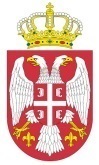 ОПШТИНА ОСЕЧИНАЈавна расправа о нацрту  Одлуке о буџету општине Осечина за 2021. годинуУПИТНИК ЗА ГРАЂАНЕ/ЈАВНОСТ Упитник који је пред Вама намењен је прикупљању коментара, предлога  и сугестија грађана на нацрт одлуке о буџету за 2021. годину наше општине, а посредно и бољем информисању и укључивању суграђана у процес буџетирања. Општи део упитникаКоји су по Вашем мишљењу најефикаснији начини за укључивање грађана у буџетски процес. Молимо заокружите један или више одговора или допишите сами.•	Јавне расправе•	Отворени коментари на сајту општине•	Анкете/упитници•	Нема ефикасних начина•	Други начин  Шта би по вашем мишљењу требало да буде буџетски приоритет општине Осечина за 2021.годину. Молимо заокружите један или више одговора или допишите сами.•	Запошљавање•	Капитална улагања•	Социјална давања•	Одбрана од поплава•	Развој туризма•	Развој спорта•	Друго Нацртом одлуке о буџету планирани су следећи најважнији капитални пројекти, молимо Вас да у табели испод обележите са х пројекте чију реализацију подржавате. Уколико сматрате да постоји капитални пројекат који би био од посебне важности за нашу општину, молимо Вас да га наведете.4. Да ли сматрате да је расподела јавних средстава по буџетским програмима адекватна? Уколико сматрате да неки од буџетских програма треба да буде заступљенији од других, молимо Вас да га наведете и образложите своје мишљење. Због лакшег сагледавања одговора на ово питање у табели испод наведени су буџетски програми као и планирани износи средстава за 2021. годину: Посебан део упитника Молимо Вас да заокружите одговор који сматрате адекватним. Порез на имовину износи за један стан од 61 м2  на годишњем нивоу у првој зони око  2.800 динара, по Вашем мишљењу да ли је то:МалоУ редуМногоУколико је Ваш одговор Мало или Много, молимо Вас да образложите и наведете износ који сматрате адекватним. Порез на имовину износи за једну породичну кућу  од 120 м2  на годишњем нивоу у другој зони око 2.604 динара, по Вашем мишљењу да ли је то:МалоУ редуМногоУколико је Ваш одговор Мало или Много, молимо Вас да образложите и наведете износ који сматрате адекватним. Износ накнаде за истицање фирме на пословном простору (фирмарина), за локал у првој зони  на годишњем нивоу износи 23.500 динара, по Вашем мишљењу да ли је то:МалоУ редуМногоУколико је Ваш одговор Мало или Много, молимо Вас да образложите и наведете износ који сматрате адекватним. За капиталне инвестиције (објекти, опрема, земљиште) у Нацрту Одлуке о  буџету општине Осечина за 2021. годину је планиран  износ од 40.190.000 динара. Да ли сматрате да наведени износ треба: Повећати Задржати на истом нивоуСмањитиУколико је Ваш одговор Повећати или Смањити, молимо Вас да образложите. У нацрту Одлуке о  буџету општине Осечина за 2021. годину су планирана средства за изградњу и одржавање путева и улица у укупном износу од 33.600.000 динара. Да ли сматрате да наведени износ треба:ПовећатиЗадржати на истом нивоуСмањитиУколико је Ваш одговор Повећати или Смањити, молимо Вас да образложите. У нацрту Одлуке о  буџету општине Осечина за 2021. годину су планирана средства за одржавање канализационе мреже у укупном износу од 1.000.000 динара. Да ли сматрате да наведени износ треба:ПовећатиЗадржати на истом нивоуСмањитиУколико је Ваш одговор Повећати или Смањити, молимо Вас да образложите. За услуге  одржавања зелених површина  у 2021. години планирано је 300.000 динара. Да ли сматрате да наведени износ треба:  ПовећатиЗадржати на истом нивоуСмањитиУколико је Ваш одговор Повећати или Смањити, молимо Вас да образложите. У нацрту Одлуке о  буџету општине Осечина за 2021. годину су планирана средства за културне и туристичке манифестације  у укупном износу од 5.503.000 динара. Да ли сматрате да наведени износ треба:  ПовећатиЗадржати на истом нивоуСмањитиУколико је Ваш одговор Повећати или Смањити, молимо Вас да образложите. У нацрту Одлуке о  буџету општине Осечина за 2021. годину су планирана средства за спортске клубове и спортска удружења  у укупном износу од 7.300.000 динара. Да ли сматрате да наведени износ треба:  ПовећатиЗадржати на истом нивоуСмањитиУколико је Ваш одговор Повећати или Смањити, молимо Вас да образложите. У нацрту Одлуке о  буџету општине Осечина за 2021. годину су планирана средства за здравство у укупном износу од 7.850.000 динара. Да ли сматрате да наведени износ треба:  ПовећатиЗадржати на истом нивоуСмањитиУколико је Ваш одговор Повећати или Смањити, молимо Вас да образложите. У нацрту Одлуке о  буџету општине Осечина за 2021. годину су планирана средства за образовање (основно и средње) у укупном износу од 45.045.000 динара. Да ли сматрате да наведени износ треба:  ПовећатиЗадржати на истом нивоуСмањитиУколико је Ваш одговор Повећати или Смањити, молимо Вас да образложите. У нацрту Одлуке о  буџету општине Осечина за 2021. годину су планирана средства за социјалну заштиту  у укупном износу од 19.780.000 динара. Да ли сматрате да наведени износ треба:  ПовећатиЗадржати на истом нивоуСмањитиУколико је Ваш одговор Повећати или Смањити, молимо Вас да образложите. ПОЗИВАМО ВАС ДА НАВЕДЕТЕ БИЛО КОЈА ДОДАТНА ЗАПАЖАЊА И СУГЕСТИЈЕ О НАЦРТУ БУЏЕТА КОЈЕ НИСТЕ МОГЛИ ДА ИСКАЖЕТЕ КРОЗ ПРЕТХОДНЕ СТАВКЕ У ОВОМ УПИТНИКУ, А СМАТРАТЕ ДА СУ РЕЛЕВАНТНИ ЗА ПРОЦЕС ПРИПРЕМЕ БУЏЕТА ЗА НАРЕДНУ ГОДИНУ ИЛИ ЗА УНАПРЕЂЕЊЕ КОНСУЛТОВАЊА ЈАВНОСТИ У БУДУЋИМ БУЏЕТСКИМ ЦИКЛУСИМА: Хвала Вам времену уложеном да попуните упитник као и на учешћу јавној расправи о нацрту одлуке о буџету за 2021. годину.Назив пројекта Планирана средства (износ у динарима) Планирана средства (износ у динарима) Планирана средства (износ у динарима)Обележите са х пројекат који подржаватеНазив пројекта2021.2022.2023.Обележите са х пројекат који подржаватеРеконструкција и изградња средње школе у ОсечиниГодина почетка финансирања: 2021.Година завршетка финансирања: 2021.Укупна вредност пројекта:  98.000.000Извори финанисрања: Приход из буџета: 1.300.000Остали извори: 96.700.0001.300.000Реконструкција и доградња ПУ ''Лане''Година почетка финансирања: 2020.Година завршетка финансирања: 2021.Укупна вредност пројекта:  17.005.872,37Извори финанисрања: Приход из буџета: 2.083.255,80 (у 2020.) 4.500.000 (у 2021.)Остали извори: 4.500.000 (у 2020.) 5.922.616,57 (у 2021.)4.500.000Реконструкција бисокопске сале у ОсечиниГодина почетка финансирања: 2021.Година завршетка финансирања: 2021.Укупна вредност пројекта:  22.000.000Извори финанисрања: Приход из буџета: 3.000.000Остали извори: 18.000.0003.000.000Унапређење енергетске ефикасности ПУ ''Лане''Година почетка финансирања: 2021.Година завршетка финансирања: 2021.Укупна вредност пројекта:  200.000Извори финанисрања: Приход из буџета: 200.000200.000Реконструкција и доградња спортске халеГодина почетка финансирања: 2021.Година завршетка финансирања: 2021.Укупна вредност пројекта: 41.624.322,48 Извори финанисрања: Приход из буџета: 3.000.000Остали извори: 38.624.322,483.000.000Набавка опреме за ЈКП ''Осечина''Година почетка финансирања: 2021.Година завршетка финансирања: 2021.Укупна вредност пројекта:  4.500.000Извори финанисрања: Приход из буџета: 4.500.0004.500.0005.000.0004.500.000Набавка електронске опреме (Образовно-васпитни центар ''Осечина''-основно образовање)Година почетка финансирања: 2021.Година завршетка финансирања: 2021.Укупна вредност пројекта:  300.000Извори финанисрања: Приход из буџета: 300.000300.000Израда мреже грејања у школи (Образовно-васпитни центар ''Осечина'')Година почетка финансирања: 2021.Година завршетка финансирања: 2021.Укупна вредност пројекта:  1.200.000Извори финанисрања: Приход из буџета: 1.200.0001.200.000Асфалтирање и осветљење спортског игралишта издвојеног одељења у Лопатњу (Образовно-васпитни центар ''Осечина'')Година почетка финансирања: 2021.Година завршетка финансирања: 2021.Укупна вредност пројекта:  1.200.000Извори финанисрања: Приход из буџета: 1.200.0001.200.000Замена дрвене столарије пластичном на школи и кухињи у Гуњацима (ОШ ''Војвода Мишић'')Година почетка финансирања: 2021.Година завршетка финансирања: 2021.Укупна вредност пројекта:  680.000Извори финанисрања: Приход из буџета: 680.000680.000Кровна конструкција Царина (ОШ ''Војвода Мишић'')Година почетка финансирања: 2021.Година завршетка финансирања: 2021.Укупна вредност пројекта:  400.000Извори финанисрања: Приход из буџета: 400.000400.000Изградња санитарног чвора у школи Царина (ОШ ''Војвода Мишић'')Година почетка финансирања: 2021.Година завршетка финансирања: 2021.Укупна вредност пројекта:  200.000Извори финанисрања: Приход из буџета: 200.000200.000Набавка електронске опреме (Образовно-васпитни центар ''Осечина'' – средње образовање)Година почетка финансирања: 2021.Година завршетка финансирања: 2021.Укупна вредност пројекта:  500.000Извори финанисрања: Приход из буџета: 500.000500.000Набавка намештаја за канцеларију и кабинете (Образовно-васпитни центар ''Осечина'')Година почетка финансирања: 2021.Година завршетка финансирања: 2021.Укупна вредност пројекта:  1.000.000Извори финанисрања: Приход из буџета: 1.000.0001.000.000Набавка аутомобила по основу уговора о лизингу (Дом здравља Осечина)Година почетка финансирања: 2019.Година завршетка финансирања: 2023.Укупна вредност пројекта:  1.800.000 (за 2021. год.)Извори финанисрања: Приход из буџета: 1.800.0001.800.0001.850.0001.900.000Техничко опремање јединице саобраћајне полицијеГодина почетка финансирања: 2021.Година завршетка финансирања: 2021.Укупна вредност пројекта:  2.400.000Извори финанисрања: Приход из буџета: 2.400.0002.400.0002.500.0002.500.000Набавка брзинског дисплејаГодина почетка финансирања: 2021.Година завршетка финансирања: 2021.Укупна вредност пројекта:  300.000Извори финанисрања: Приход из буџета: 300.000300.000Назив програмаСредства из Нацрта Одлуке о буџету за 2021. годину  (износ у динарима)%  буџета по програму Програм 1. Становање, урбанизам и просторно планирање750.0000,19Програм 2. Комуналне делатности41.500.00010,70Програм 3. Локални економски развој3.000.0000,77Програм 4. Развој туризма11.519.0002,97Програм 5. Пољопривреда и рурални развој10.700.0002,76Програм 6. Заштита животне средине5.150.0001,33Програм 7. Организација саобраћаја и саобраћајна инфраструктура 45.650.00011,77Програм 8. Предшколско васпитање и образовање47.571.74012,26Програм 9. Основно образовање и васпитање39.835.00010,27Програм 10. Средње образовање и васпитање5.210.0001,34Програм 11. Социјална и дечија заштита19.780.0005,10Програм 12. Здравствена заштита7.850.0002,02Програм 13. Развој културе и информисања20.222.0005,21Програм 14. Развој спорта и омладине29.327.9277,56Програм 15. Опште услуге локалне самоуправе 82.988.00021,39Програм 16. Политички систем локалне самоуправе16.663.0004,30Програм 17. Енергетска ефикасност  и обновљиви извори енергије200.0000,05Ваш одговор: